ΕΛΜΕ ΛΗΜΝΟΥ - ΑΓΙΟΥ ΕΥΣΤΡΑΤΙΟΥ                                                                                Αρ. Πρ. 9 / 21-1-2018
Λ. ΔΗΜΟΚΡΑΤΙΑΣ 16                                                                                                        Προς: Σχολεία ΕΛΜΕΜΥΡΙΝΑ 81400 ΛΗΜΝΟΣ                                                                                                  Κοιν:  ΜΜΕ
http://www.elme-limnou.gr/
email: elmelimnos@gmail.com                           ΨΗΦΙΣΜΑ ΚΑΤΑΔΙΚΗΣ ΤΗΣ ΣΤΑΣΗΣ ΤΗΣ ΑΔΕΔΥΘεωρούμε απαράδεκτη τη στάση της πλειοψηφίας της ΑΔΕΔΥ να μην κηρύξει  απεργία την πιο κρίσιμη στιγμή, την ώρα που η κυβέρνηση έφερε στη βουλή ένα αντιλαϊκό πολυνομοσχέδιο, το οποίο περιλαμβάνει την ουσιαστική κατάργηση του απεργιακού δικαιώματος. Αποτελεί μνημείο κυβερνητικού συνδικαλισμού και απερίφραστα το καταδικάζουμε, να αρνηθεί να καλύψει το αίτημά μας για προκήρυξη απεργιακής κινητοποίησης.Πρόκειται για πράξη, που ικανοποοιεί τις απαιτήσεις ΣΕΒ & τραπεζών, που διευκολύνει τους κυβερνητικούς σχεδιασμούς για να προχωράνε απρόσκοπτα στην τσαλαπάτηση των δικαιωμάτων μας, για να έχουν εργαζόμενους σκυφτούς και υπάκουους στην κερδοφορία τους. Και γι αυτό έχουν ιστορικές ευθύνες.Το νέο πολυνομοσχέδιο, που καταργεί το δικαίωμα στην απεργία, που οδηγεί χιλιάδες λαϊκά νοικοκυριά στους πλειστηριασμούς, που στέλνει χιλιάδες συμβασιούχους στην ανεργία και  φέρνει την υπογραφή της κυβέρνησης  ΣΥΡΙΖΑ-ΑΝΕΛ και των στρατηγικών της εταίρων, αποτελεί πρόκληση για τους εργαζόμενους και το συνδικαλιστικό κίνημα.Οι εργαζόμενοι, που το καταψηφίσαμε στο δρόμο του αγώνα είμαστε αποφασισμένοι να το καταψηφίσουμε στην πράξη, να μην το εφαρμόσουμε.Και γι αυτό θα σταθούμε απέναντι σε κάθε έναν που θα προσπαθήσει να βάλει πλάτη στην υλοποίηση της απεργοκτόνας ρύθμισης. Θα σταθούμε απέναντι σε κάθε συνδικαλιστική ηγεσία, που θα προσπαθήσει με κάθε πρόσχημα να μας κάνει κυβερνητικούς συνοδοιπόρους, που θα βάλει πλάτη για να περάσει η αντιδραστική αξιολόγηση, που θα προσπαθήσει να τροποποιήσει, να ακυρώσει την προηγούμενη απόφαση για «αποχή» από τις διαδικασίες της αξιολόγησης. 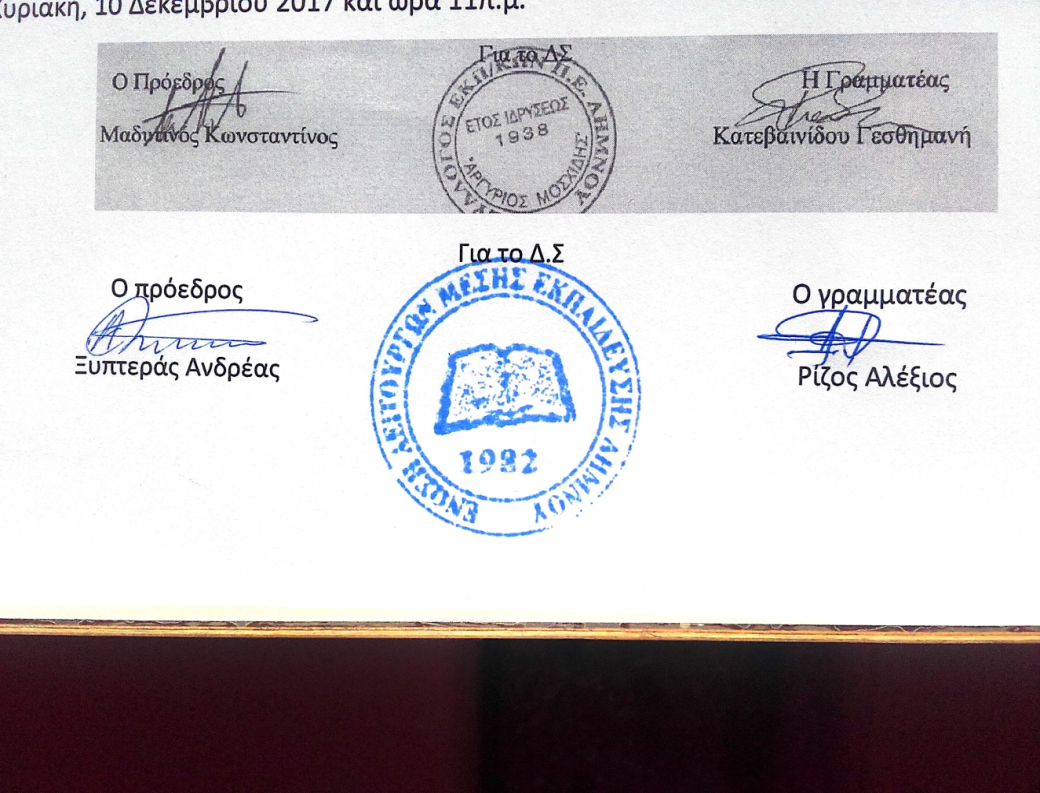 